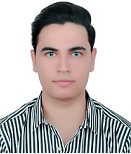 JHGKJKJFGFGJYHGJGHGHJGFNationality		:	EgyptianDate of Birth		:	03rd November 1994Marital Status	:	SingleVisa Status		:	Visit VisaLanguages		:	English, ArabicReference		:	Available upon requestStrenght & SkillsDiploma in Aviation, Hospitality & Travel/TourismFamiliar with Safety and First Aid ProceduresExcellent Communication Skills (Arabic & English)Exemplary Analytical and Problem Solving SkillsPositive Attitude, Hard Working and Calm NaturedDiploma in Aviation, Hospitality & Travel/TourismFamiliar with Safety and First Aid ProceduresExcellent Communication Skills (Arabic & English)Exemplary Analytical and Problem Solving SkillsPositive Attitude, Hard Working and Calm NaturedAdept in Cabin Crew & Ground Crew HandlingKnowledgeable with Airline and Airport ProceduresService oriented with high stress tolerancePossess Integrity, Creativity, Honesty & TeamworkSelf-starter-quick learner-flexible personalityAdept in Cabin Crew & Ground Crew HandlingKnowledgeable with Airline and Airport ProceduresService oriented with high stress tolerancePossess Integrity, Creativity, Honesty & TeamworkSelf-starter-quick learner-flexible personalityDiploma in Civil Aviation – Egyptian Aviation Academy, EgyptProficient in MS Office application (Word, Excel, PowerPoint, Email applications & Internet).Diploma in Civil Aviation – Egyptian Aviation Academy, EgyptProficient in MS Office application (Word, Excel, PowerPoint, Email applications & Internet).Diploma in Civil Aviation – Egyptian Aviation Academy, EgyptProficient in MS Office application (Word, Excel, PowerPoint, Email applications & Internet).